Appendix 3 – Forward Plan Registration FormRegistration form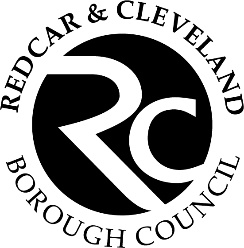 For the Forward Plan of Key Decisions, Key Delegated Decisions, and all confidential executive and delegated decisionsCompleted forms should be sent to your directorate’s governance lead officerDirectorate:Decision title:(Report name)Electric Vehicle Charging Strategy DocumentType of decision:Description of decision:Approval of Electric Vehicle Charging StrategyDecision-maker:Date of decision:(i.e. the date a delegated decision will be taken or date of the meeting at which the Cabinet decision will be made)24.10.2023Who will be consulted and how?(List of consultees and method of consultation)Cabinet and ScrutinySend comments to:(Contact officer’s name)Caroline HearneContact telephone number:(Direct line)07827 958411Email:caroline.hearne@redcar-cleveland.gov.ukBefore:(Date of the Cabinet Members’ Briefing held before Cabinet; or date prior to Delegated Decision being taken)2.10.2023Chief officer:Brian ArcherPublication date:(Forward Plan publication date)29.9.2023Further comments:(state here whether the decision will be made in public or private and, if applicable, specify which of the categories for exemption from publication apply – see table at bottom of form)Supporting documentation:(If applicable – this does not include any strategies or policies that are subject to approval)EV Chargepoint Action PlanCategories of information exempt from publicationCategories of information exempt from publication1Information relating to any individual2Information which is likely to reveal the identity of an individual3Information relating to the financial or business affairs of any particular person (including the authority holding the information)4Information relating to any consultations or negotiations, or contemplated consultations or negotiations, in connection with any labour relations matter arising between the authority or a Minister of the Crown and employees of, or office holders under, the authority5Information in respect of which a claim to legal professional privilege could be maintained in legal proceedings6Information which reveals that the authority proposes –to give under any enactment a notice under or by virtue of which requirements are imposed on a person, orto make an order or direction under any enactment7Information relating to any action taken or to be taken in connection with the prevention, investigation or prosecution of crime